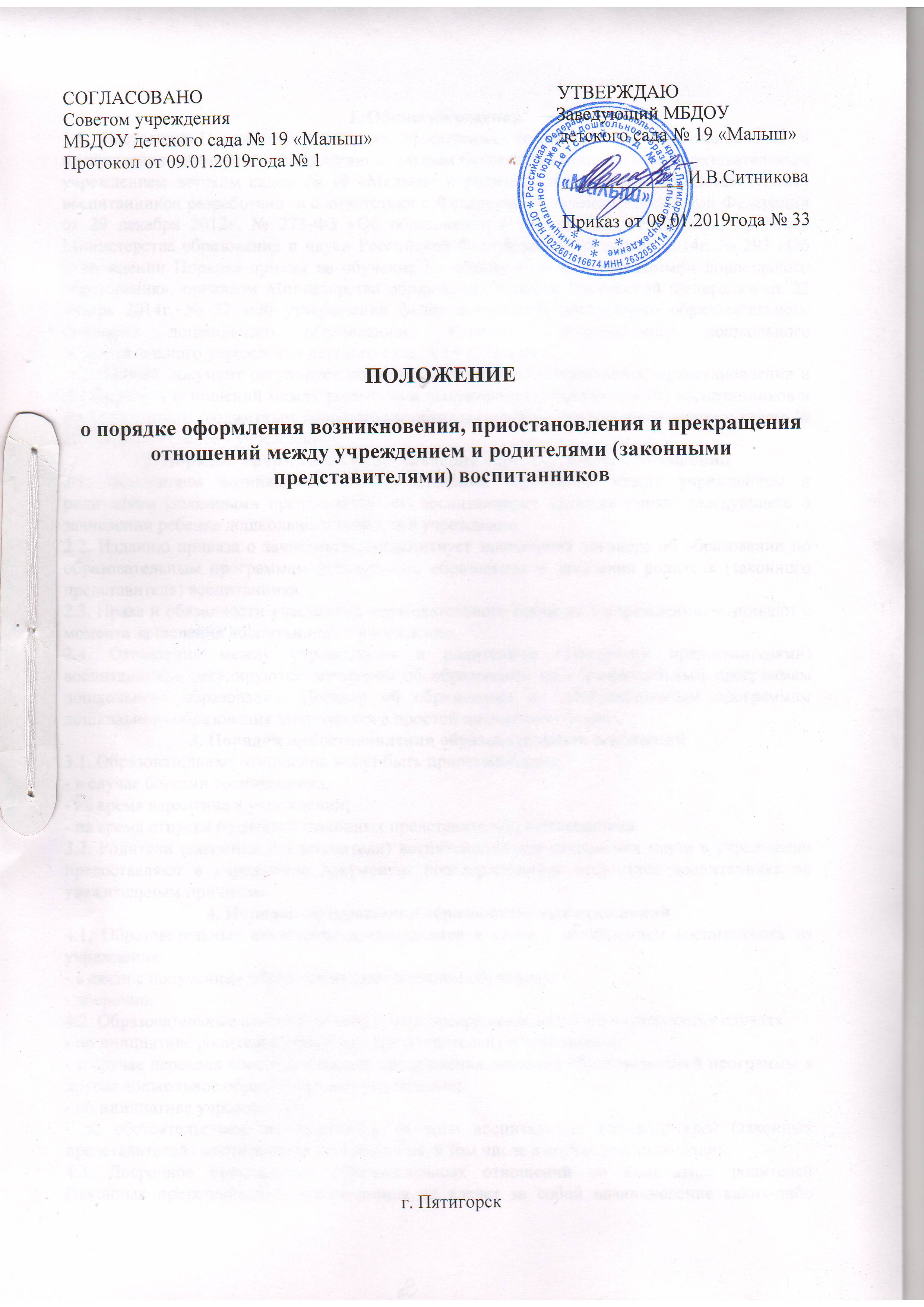 СОГЛАСОВАНО	                                                                       УТВЕРЖДАЮСоветом учреждения                                                                      Заведующий МБДОУМБДОУ детского сада № 19 «Малыш»                                        детского сада № 19 «Малыш»Протокол от 09.01.2019года № 1                                                                                                                                                                                                                   _____________ И.В.Ситникова                                                                                                           Приказ от 09.01.2019года № 33 ПОЛОЖЕНИЕ
о порядке оформления возникновения, приостановления и прекращения отношений между учреждением и родителями (законными представителями) воспитанниковг. Пятигорск1. Общие положения1.1. Настоящее Положение о порядке оформления, возникновения, приостановления и прекращения отношений между муниципальным бюджетным дошкольным образовательным учреждением детским садом № 19 «Малыш» и родителями (законным  представителями) воспитанников разработано  в соответствии с Федеральным законом Российской Федерации от 29 декабря 2012г. № 273-ФЗ «Об образовании в Российской Федерации», приказом Министерства образования и науки Российской Федерации от 08 апреля 2014г. № 293 «Об утверждении Порядка приема на обучение по образовательным программам дошкольного образования», приказом Министерства образования и науки Российской Федерации от 22 января 2014г. № 32 «Об утверждении федерального государственного образовательного стандарта дошкольного образования», Уставом муниципального дошкольного образовательного учреждения детского сада № 19 «Малыш». 1.2. Данный документ регулирует порядок оформления возникновения, приостановления и прекращения отношений между родителями (законными представителями) воспитанников и муниципальным бюджетным дошкольным образовательным учреждением детским садом № 19 «Малыш» (далее - учреждение).2. Порядок оформления возникновения образовательных отношений2.1. Основанием возникновения образовательных отношений между учреждением и родителями (законными представителями) воспитанников является приказ заведующего о зачислении ребенка дошкольного возраста в учреждение.2.2. Изданию приказа о зачислении предшествует заключение договора об образовании по образовательным программам дошкольного образования и заявления родителя (законного представителя) воспитанника.2.3. Права и обязанности участников образовательного процесса в учреждении, возникают с момента зачисления воспитанника в учреждение.2.4. Отношения между учреждением и родителями (законными представителями) воспитанников регулируются договором об образовании по образовательным программам дошкольного образования. Договор об образовании по образовательным программам дошкольного образования заключается в простой письменной форме.3. Порядок приостановления образовательных отношений3.1. Образовательные отношения могут быть приостановлены:- в случае болезни воспитанника; - на время карантина в учреждении;- на время отпуска родителей (законных представителей) воспитанника.3.2. Родители (законные представители) воспитанника для сохранения места в учреждении предоставляют в учреждение документы, подтверждающие отсутствие воспитанника по уважительным причинам.4. Порядок прекращения образовательных отношений4.1. Образовательные отношения прекращаются в связи с отчислением воспитанника из учреждения:- в связи с получением образования (завершением обучения);- досрочно.4.2. Образовательные отношения могут быть прекращены досрочно в следующих случаях:- по инициативе родителей (законных представителей) воспитанника;- в случае перевода воспитанника для продолжения освоения образовательной программы в другое дошкольное образовательное учреждение;- по инициативе учреждения;- по обстоятельствам, не зависящим от воли воспитанника или родителей (законных представителей) воспитанника и учреждения, в том числе в случае его ликвидации.4.3. Досрочное прекращение образовательных отношений по инициативе родителей (законных представителей) воспитанника не влечет за собой возникновение каких-либо дополнительных, в том числе материальных, обязательств указанного обучающегося перед учреждением.4.4. Основанием для прекращения образовательных отношений является приказ заведующего об отчислении воспитанника из учреждения.4.5. Права и обязанности воспитанника, предусмотренные законодательством об образовании и локальными нормативными актами учреждения, прекращаются с даты его отчисления из учреждения.